                                                                                                                                                                                «В Регистр»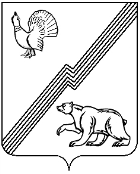 ДУМА ГОРОДА ЮГОРСКАХанты — Мансийского автономного округа — ЮгрыРЕШЕНИЕот 24 декабря 2019 года 						                                               № 107О внесении изменений в Устав города ЮгорскаРассмотрев изменения в Устав города Югорска, предложенные главой города Югорска, с целью приведения Устава города Югорска в соответствие Федеральным законам от 06.10.2003 № 131-ФЗ «Об общих принципах организации местного самоуправления в Российской Федерации», от 27.12.2018 № 558-ФЗ «О внесении изменений в Жилищный кодекс Российской Федерации в части упорядочения норм, регулирующих переустройство и (или) перепланировку помещений в многоквартирном доме», от 01.05.2019 № 87-ФЗ «О внесении изменений в Федеральный закон «Об общих принципах организации местного самоуправления в Российской Федерации», от 21.12.1994 № 68-ФЗ «О защите населения и территорий от чрезвычайных ситуаций природного и техногенного характера», от 03.07.2019 № 159-ФЗ «О внесении изменений в Федеральный закон «О защите населения и территорий от чрезвычайных ситуаций природного и техногенного характера» и Федеральный закон «Об аварийно-спасательных службах и статусе спасателей», от 26.07.2019 № 228-ФЗ «О внесении изменений в статью 40 Федерального закона «Об общих принципах организации местного самоуправления в Российской Федерации» и статью 13.1 Федерального закона «О противодействии коррупции», от 02.08.2019 № 283-ФЗ «О внесении изменений в Градостроительный кодекс Российской Федерации и отдельные законодательные акты Российской Федерации» ДУМА ГОРОДА ЮГОРСКА РЕШИЛА:1. Внести изменения в Устав города Югорска (приложение).2. Направить настоящее решение в Управление Министерства юстиции Российской Федерации по Ханты – Мансийскому автономному округу – Югре для государственной регистрации.3. Опубликовать настоящее решение в официальном печатном издании города Югорска в течение 7 дней со дня его поступления после государственной регистрации.4. Настоящее решение вступает в силу после его официального опубликования.Установить, что подпункт «г» пункта 4 приложения к настоящему решению вступает в силу после его официального опубликования, но не ранее 31.12.2019.Председатель Думы города Югорска                                                                          В.А. Климин      Глава города Югорска					         	                                А.В. Бородкин«24» декабря 2019 года   (дата подписания)         Приложение                                                                                                       к решению Думы города Югорска				           	                                  от 24 декабря 2019 года № 107Изменения в Устав города Югорска1. В подпункте 25 пункта 1 статьи 6 после слов «территории, выдача» дополнить словами «градостроительного плана земельного участка, расположенного в границах городского округа, выдача».2. В статье 23:а) пункт 1.1 дополнить словами «, если иное не предусмотрено Федеральным законом от 06.10.2003 № 131-ФЗ «Об общих принципах организации местного самоуправления в Российской Федерации»;б) дополнить пунктом 1.2 следующего содержания:«1.2. Порядок принятия решения о применении к депутату Думы города мер ответственности, указанных в части 7.3-1 статьи 40 Федерального закона от 06.10.2003             № 131-ФЗ «Об общих принципах организации местного самоуправления в Российской Федерации», определяется решением Думы города в соответствии с законом                      Ханты-Мансийского автономного округа - Югры.».3. В статье 25:а) пункт 3 дополнить словами «, если иное не предусмотрено Федеральным законом от 06.10.2003 № 131-ФЗ «Об общих принципах организации местного самоуправления в Российской Федерации»;б) дополнить пунктом 3.1 следующего содержания:«3.1. Порядок принятия решения о применении к главе города мер ответственности, указанных в части 7.3-1 статьи 40 Федерального закона от 06.10.2003  № 131-ФЗ «Об общих принципах организации местного самоуправления в Российской Федерации», определяется решением Думы города в соответствии с законом Ханты-Мансийского автономного округа - Югры.».4. В статье 28:а) в подпункте 4 пункта 1 слова «указанным данных органам государственной власти» заменить словами «указанных данных органам государственной власти в порядке, установленном  Правительством Российской Федерации»;б) в пункте 4:- подпункт 8 признать утратившим силу;- в подпункте 16 слова «жилых помещений» заменить словами «помещений в многоквартирном доме»;  в) в пункте 6:- в подпункте 7 слова «обучает население способам защиты и действиям в этих ситуациях» заменить словами «а также подготовку населения в области защиты от чрезвычайных ситуаций»;- подпункт 9 изложить в следующей редакции:«9) осуществляет сбор информации в области защиты населения и территорий от чрезвычайных ситуаций и обмен такой информацией, обеспечивает, в том числе с использованием комплексной системы экстренного оповещения населения об угрозе возникновения или о возникновении чрезвычайных ситуаций, своевременное оповещение населения об угрозе возникновения или о возникновении чрезвычайных ситуаций;»;г) подпункт 8 изложить в следующей редакции:«8) принимает решения об отнесении возникших чрезвычайных ситуаций к чрезвычайным ситуациям муниципального характера, о проведении эвакуационных мероприятий в чрезвычайных ситуациях и организует их проведение;».